  Powiat Białostocki              SAMODZIELNY PUBLICZNY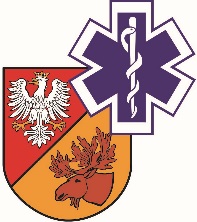                   ZAKŁAD OPIEKI ZDROWOTNEJ W ŁAPACH                  18-100 Łapy, ul. Janusza Korczaka 23                             tel. 85 814 24 38,    85 814 24 39     www.szpitallapy.pl      sekretariat@szpitallapy.pl                                                       NIP: 966-13-19-909			            REGON: 050644804										Łapy, 09.10.2019 r.DAO.261.1.ZP/23/2019/PNWszyscy Wykonawcy / Uczestnicy postępowania TREŚĆ PYTAŃ Z UDZIELONYMI ODPOWIEDZIAMI 
Dotyczy: postępowania nr ZP/23/2019/PNZamawiający, Samodzielny Publiczny Zakład Opieki Zdrowotnej w Łapach, działając 
na podstawie art. 38 ust. 2 ustawy Prawo zamówień publicznych z dnia 29 stycznia 2004 r.  
(tj. Dz. U. z  2018 r. poz. 1986) w odpowiedzi na wniosek Wykonawców o wyjaśnienie treści SIWZ 
w Przetargu nieograniczonym dotyczącym dostawy „Zakup i dostawa sprzętów specjalistycznych oraz wyposażenia na potrzeby SP ZOZ w Łapach” (Znak postępowania: ZP/23/2019/PN), przekazuje poniżej treść pytań wraz z odpowiedziami:Pytanie nr 1 – Dotyczy Pakiet nr 6 - witryny chłodnicze.Czy Zamawiający wyrazi zgodę na zaoferowanie chłodziarki o zakresie temperatur od 2 do 8 oC?Zmniejszony zakres temperatury o 2 stopnie C nie powinien mieć wpływu na produkty przechowywane w chłodziarce. Zgoda na powyższe pozwoli nam zaoferować produkt spełniający pozostałe wymagania Zamawiającego.Odpowiedź: Zamawiający wyraża zgodę na zaoferowanie chłodziarki o zakresie temperatur 
od 2 do 8 oC.Pytanie nr 2: Prosimy o określenie terminu dostawy: w SIWZ jest do 15 listopada 2019 r, w umowie do 29 listopada 2019 r.Odpowiedź: Zamawiający informuje, iż termin realizacji przedmiotu jest do 15 listopada 2019 r., zgodnie z treścią Specyfikacji Istotnych Warunków Zamówienia i Ogłoszenia o zamówieniu. 
W dniu dzisiejszym treść Istotnych Postanowień Przyszłej Umowy została poprawiona (załącznik opublikowany na stronie internetowej Zamawiającego).Pytanie nr 3: Prosimy o zmianę zapisów umowy „Warunki Gwarancji”  pkt 8 i dodanie słowa „w dni robocze”, „Wykonawca usunie awarię/wadę w terminie nie dłuższym niż 3 dni robocze licząc od daty zgłoszenia”. Odpowiedź: Zamawiający wyraża zgodę na powyższy zapis: Wykonawca usunie awarię/wadę 
w terminie nie dłuższym niż 3 dni robocze licząc od daty zgłoszenia”.Pytanie nr 4: Prosimy o ujednolicenie zapisów umowy z dokumentem gwarancji.W dokumencie gwarancji &1 pkt, 2 jest  2.  „W okresie gwarancji Wykonawca (gwarant)  ma obowiązek bezpłatnego usunięcia wszelkich wad fizycznych, jakie wystąpią w urządzeniu, przywrócenia urządzeniu właściwości lub parametrów o których mowa  w ust. 1, w terminie nie dłuższym niż 2 dni lub w innym terminie uzgodnionym z Zamawiającym od zawiadomienia o wadzie lub braku właściwości i parametrów, o których mowa w ust. 1. W umowie jest „Wykonawca usunie awarię/wadę w terminie nie dłuższym niż 3 licząc od daty zgłoszenia. Prosimy o dodanie słowa „ w dni robocze”.Odpowiedź: Zamawiający informuje, iż prawidłowy zapis dokumentu gwarancji (Zał. Nr 1.1 do SIWZ – gwarancja) w § 1 ust. 2 brzmi: „W okresie gwarancji Wykonawca (gwarant) ma obowiązek bezpłatnego usunięcia wszelkich wad fizycznych, jakie wystąpią w urządzeniu, przywrócenia urządzeniu właściwości lub parametrów o których mowa  w ust. 1, w terminie nie dłuższym niż 3 dni robocze lub w innym terminie uzgodnionym z Zamawiającym od zawiadomienia o wadzie lub braku właściwości i parametrów, o których mowa w ust. 1.” 
W dniu dzisiejszym treść Istotnych Postanowień Przyszłej Umowy została poprawiona (załącznik opublikowany na stronie internetowej Zamawiającego).Pytanie nr 5: Dotyczy Pakiet nr 6 - witryny chłodnicze. Prosimy o podanie, jaką ilość witryn wymaga Zamawiający. W opisie przedmiotu zamówienia są 2 sztuki, w formularzu asortymentowo –cenowym 4 szt. Odpowiedź: Zamawiający wymaga przedmiotu zamówienia w ilości 4 szt. W Opisie Przedmiotu Zamówienia omyłkowo wskazana została błędna wartość. W formularzu asortymentowo-cenowym jest poprawna ilość. W dniu dzisiejszym na stronie internetowej Zamawiającego został opublikowany poprawiony załącznik uwzględniający prawidłową ilość – 4 sztuki.Z-ca Dyrektora ds. LecznictwaGrzegorz Roszkowski